AIMC Category Performance Report 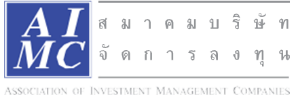 Report as of 30/11/2023Return statistics for Thailand Mutual FundsAverage Trailing Return (%)Average Trailing Return (%)Average Trailing Return (%)Average Trailing Return (%)Average Trailing Return (%)Average Trailing Return (%)Average Calendar Year Return (%)Average Calendar Year Return (%)Average Calendar Year Return (%)Average Calendar Year Return (%)Average Calendar Year Return (%)AIMC CategoryYTD3M6M1Y3Y5Y10Y20182019202020212022Aggressive Allocation-9.97-8.20-6.01-9.730.79-1.111.36-11.322.94-3.7117.78-4.53ASEAN Equity-0.25-6.68-1.05-0.843.820.00-6.09-16.31-1.88-0.6424.80-13.86Asia Pacific Ex Japan-2.72-2.36-1.04-4.30-5.940.532.00-18.539.4622.911.18-22.07Commodities Energy-0.78-7.1614.09-4.1924.917.67-6.88-19.5023.72-31.4165.8413.47Commodities Precious Metals8.664.012.4710.683.438.453.38-3.7611.3722.38-1.94-0.75Conservative Allocation-1.82-1.19-1.08-1.61-0.68-0.011.28-1.733.47-1.013.30-3.64Emerging Market1.74-1.342.08-0.90-6.82-1.98-0.97-16.0414.489.34-3.39-24.38Emerging Market Bond Discretionary F/X Hedge or Unhedge-0.911.510.700.76-7.41-1.68-0.69-6.5310.473.86-4.60-16.35Energy-17.69-5.180.57-17.79-0.89-2.252.82-3.649.71-6.5510.384.80Equity General-14.26-10.67-8.57-12.871.33-1.821.43-12.302.69-9.6119.031.13Equity Large Cap-12.21-9.92-6.49-10.911.56-2.551.47-8.621.31-11.2216.031.98Equity Small - Mid Cap-16.24-13.02-11.07-16.305.043.186.04-23.303.768.0341.13-4.54European Equity7.98-0.88-1.355.234.626.294.98-14.6526.034.6224.32-19.18Foreign Investment Allocation1.71-0.510.68-0.19-2.571.021.32-9.5612.836.416.90-17.03Fund of Property Fund - Foreign-5.82-2.86-1.95-8.04-4.79-2.291.69-5.9218.33-6.5919.71-25.78Fund of Property Fund - Thai-11.17-4.35-9.70-8.50-6.65-5.321.589.2819.91-22.42-0.22-6.52Fund of Property fund -Thai and Foreign-6.42-3.78-5.75-6.24-4.71-2.133.293.5721.25-10.252.89-11.27Global Bond Discretionary F/X Hedge or Unhedge0.440.230.12-0.20-3.03-0.19-1.02-1.845.143.621.13-10.76Global Bond Fully F/X Hedge0.000.11-0.57-0.79-3.73-0.060.45-5.287.704.320.11-11.41Global Equity7.25-1.761.661.95-1.235.102.74-12.0920.0219.5012.50-26.93Greater China Equity-17.27-7.12-6.37-14.94-17.40-4.89-1.89-18.4221.9119.36-12.55-27.20Health Care-7.90-6.61-5.81-10.64-1.984.056.17-3.4919.8022.597.71-19.54High Yield Bond3.060.992.172.76-0.131.34--3.557.373.444.76-11.58India Equity11.504.169.995.3010.066.888.48-12.071.0612.0726.23-12.85Japan Equity19.430.947.1212.515.765.857.11-17.1218.2010.096.73-10.31Long Term General Bond0.140.03-0.270.86-0.191.652.37-0.836.882.26-0.26-1.11Mid Term General Bond1.120.490.741.540.761.261.741.043.061.030.670.14Mid Term Government Bond0.390.280.350.760.130.721.260.552.521.40-0.18-0.06Moderate Allocation-3.23-2.91-2.03-3.45-0.36-0.571.33-5.424.65-3.467.56-5.37Money Market General1.280.470.861.370.630.761.050.931.270.550.200.38Money Market Government1.240.440.821.300.600.690.960.921.240.420.180.35SET 50 Index Fund-13.54-10.51-7.18-12.500.12-2.751.48-5.604.22-13.2110.814.94Short Term General Bond1.330.530.871.450.820.911.231.171.810.490.420.55Short Term Government Bond1.060.420.751.170.520.640.930.901.120.50-0.050.39Technology Equity33.222.807.9522.23-5.156.91--14.3327.1250.158.42-43.73Thai Free Hold3.230.482.713.652.231.533.653.420.99-2.43-0.633.30Thai Mixed (between free and lease hold)-0.340.09-0.67-0.43-0.671.362.856.245.033.19-1.48-4.43US Equity18.310.307.309.671.566.128.10-8.5723.6420.7022.20-30.01Vietnam Equity6.28-9.402.576.532.281.19--18.80-3.6215.8645.20-32.85